OFFENSIVE SECURITYOSCE Exam Documentationv.1.0student@youremailaddress.comOSID: XXXXX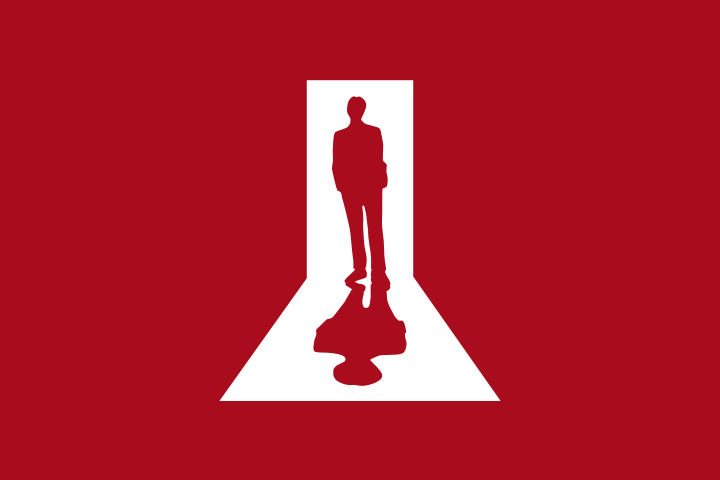 Copyright © 2021 Offensive Security Ltd. All rights reserved.No part of this publication, in whole or in part, may be reproduced, copied, transferred or any other right reserved to its copyright owner, including photocopying and all other copying, any transfer or transmission using any network or other means of communication, any broadcast for distant learning, in any form or by any means such as any information storage, transmission or retrieval system, without prior written permission from Offensive Security.Table of Contents1.0 Offensive-Security OSCE Exam Documentation	32.0 192.168.XX.200	42.1 Proof.txt	42.2 Vulnerable Command	42.3 Vulnerability Identification	42.4 PoC Code	42.5 Steps	43.0 192.168.XX.220	53.1 Proof.txt	53.2 Vulnerable Code	53.3 Privilege Escalation	53.4 PoC Code	53.5 Screenshots	53.6 Steps	54.0 192.168.XX.201	64.1 Screenshot	64.2 Steps	65.0 192.168.XX.240	75.1 PoC Code	75.2 Screenshot	75.3 Steps	76.0 Additional Items Not Mentioned in the Report	81.0 Offensive-Security OSCE Exam DocumentationThe Offensive Security OSCE exam documentation contains all efforts that were conducted in order to pass the Offensive Security Certified Expert exam. This report will be graded from a standpoint of correctness and fullness to all aspects of the exam. The purpose of this report is to ensure that the student has the technical knowledge required to pass the qualifications for the Offensive Security Certified Expert certification.The student will be required to fill out this exam documentation fully and to include the following sections:Methodology walkthrough and detailed outline of steps takenEach finding with included screenshots, walkthrough, sample code, and proof.txt if applicable.Any additional items that were not included2.0 192.168.XX.2002.1 Proof.txtProvide the contents of proof.txt2.2 Vulnerable CommandProvide the command that was found to be exploitable.2.3 Vulnerability IdentificationProvide the method and code used to find the vulnerability.2.4 PoC CodeProvide the final proof of concept code used to gain access to the server.2.5 StepsProvide a detailed account of your methodology in creating the exploit. The steps taken should be able to be easily followed and reproducible if necessary.3.0 192.168.XX.220 3.1 Proof.txtProvide the contents of proof.txt3.2 Vulnerable CodeProvide the vulnerable code that was found to be exploitable.3.3 Privilege EscalationProvide the method and code used to find the vulnerability.3.4 PoC CodeProvide the final proof of concept code used to gain access to the server.3.5 ScreenshotsProvide a screenshot of the id command and the contents of proof.txt.3.6 StepsProvide a detailed account of your methodology in creating the exploit. The steps taken should be able to be easily followed and reproducible if necessary.4.0 192.168.XX.201 4.1 ScreenshotScreenshot requirements are detailed in the control panel.4.2 StepsProvide a detailed account of your methodology. The steps taken should be able to be easily followed and reproducible if necessary.5.0 192.168.XX.2405.1 PoC CodeProvide the final proof of concept code used to gain access to the server.5.2 ScreenshotScreenshot requirements are detailed in the control panel.5.3 StepsProvide a detailed account of your methodology in creating the exploit. The steps taken should be able to be easily followed and reproducible if necessary.6.0 Additional Items Not Mentioned in the ReportThis section is placed for any additional items that were not mentioned in the overall report.